Diode Clipping CircuitsBasic Definition:There is a variety of diode circuits called clippers (limiters) that have the ability to "clip" off a portion of the input signal above (positive) or below (negative) certain level without distorting the remaining part of the alternating waveform. Depending on the orientation of the diode, the positive or negative region of the input signal is "clipped" off.There are two general categories of clippers: series and parallel. The series configuration is dined as one where the diode is in series with the load. While the parallel variety has the diode in a branch parallel to the load (see Fig. -1).vi	DV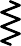 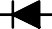 TvoT/2	T0	T/2	t	0	tV	 VSimple Series Clippervi	 	R	voV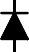 0	T/2 VT	viD voSimple Parallel ClipperFig. -1Example -1:Biased Series Clipper, see Fig. -2.E	D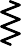 vi	vot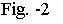 vi	vo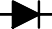 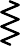 For t = 0 → t1 and t2 → T; D ON,and  vo = vi + 4.5 V.	tFor t = t1 → t2; D OFF,and vo = 0 V.vi	tFig. -2 (cont.)A variety of series and parallel clippers with the resulting output for the sinusoidal input are provided in Fig. -3.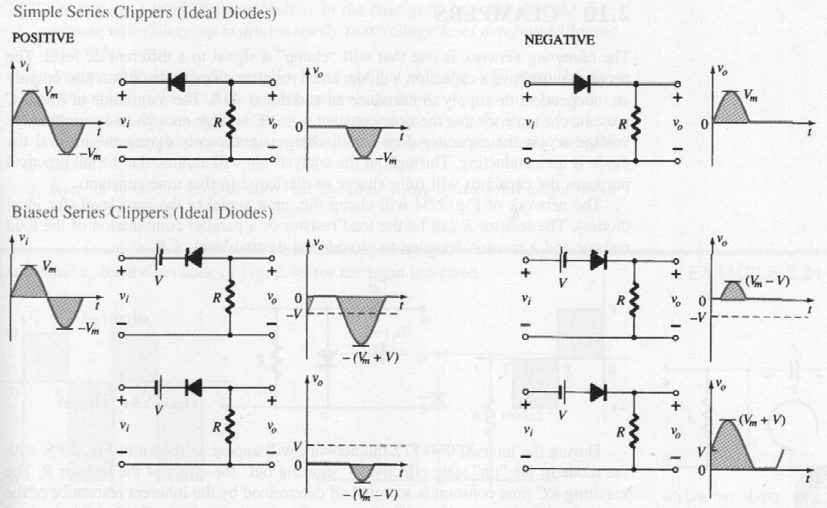 Fig. 3Example -2:Double Diode Series Clipper, see Fig. -4.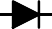 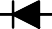 viE1	D1vi	vot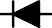 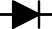                                                                             Fig. -4	                                                           vi                                                            voFor t = 0 → t1, t2 → t3, and t4 → T; both D1 and D2 will be OFF,and vo = 0 V.For t = t1 → t2; D1 ON while D2 OFF,and vo = Vi = vi – 4 V.For  t = t3 → t4;  D1  OFF  while D2  ON,	tand vo = Vi = vi + 8 V.vit                                                      Fig. -4 (cont.)Example -3:Biased Parallel Clipper, see Fig. -5.Ri	vo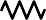 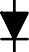 tFig. -5 	 R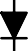 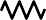 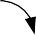  		o	         vi   id   0	                                                              VtransitionE105VVtransition – id R – Vd + E = 0;Vtransition = 0.7 – 5.7 = – 5 V.For t = 0 → t1 and t2 → T; D ON, and vo = – 5 V.For t = t1 → t2; D OFF, and vo = vi.vi0-5- 10vo0-5T/2t1	t2TtVtransitiont- 10                                                                    Fig. -5 (cont.)A variety of parallel clippers with the resulting output for the sinusoidal input are provided in Fig. -6.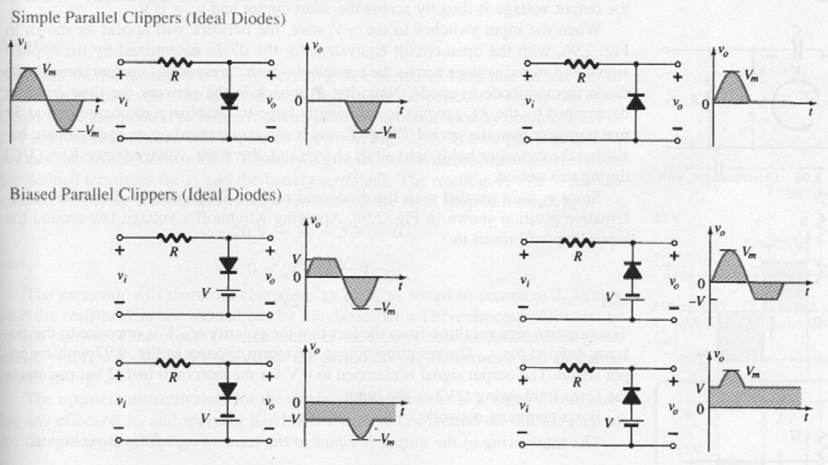 Fig. -6Example -4:Double Diode Parallel Clipper, see Fig. -7.Rvi	vo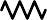 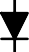 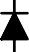 t 	 R	 	R 		o	vo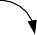 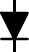 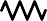 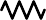 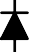 Vtri 1     0D1E1Si2.3VVtri  2    0D2E2Si5.3VVtr – idR – Vd – E1 = 0;Vtr+ idR + Vd + E2 = 0;1	1	2	2Vtr = 0.7 + 2.3 = 3 V.Vtr= – 0.7 – 5.3 = – 6 V.Fig. -7For t = 0 → t1, t2 → t3, and t4 → T; both D1 and D2 will be OFF,and vo = vi.For t = t1 → t2; D1 ON while D2 OFF,and  vo = 3 V.	tFor t = t3 → t4; D1 OFF while D2 ON,and vo = – 6 V.vi	tFig. -7 (cont.)